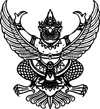 ประกาศ องค์การบริหารส่วนตำบลกำแพงเซาเรื่อง สอบราคาจ้างโครงการก่อสร้างถนนคอนกรีตเสริมเหล็กสายหัวหรั่ง หมู่ที่ ๓             องค์การบริหารส่วนตำบลกำแพงเซามีความประสงค์จะ สอบราคาจ้างโครงการก่อสร้างถนนคอนกรีตเสริมเหล็กสายหัวหรั่ง หมู่ที่ ๓ ซึ่งมีรายละเอียดดังนี้
             ๑.ก่อสร้างถนนคอนกรีตเสริมเหล็กขนาดผิวจราจร กว้าง ๔.๐๐ เมตร ยาว ๒๖๙.๐๐ เมตร หนา ๐.๑๕ เมตร ไหล่ทางหินคลุกกว้างเฉลี่ย ๐.๕๐ เมตร พื้นที่ผิวจราจรไม่น้อยกว่า ๑,๐๗๖ ตารางเมตร
             ๒. ติดตั้งป้ายเหล็กประชาสัมพันธ์โครงการแบบถาวร จำนวน ๑ ป้าย
ราคากลางของงานก่อสร้างในการสอบราคาครั้งนี้เป็นเงินทั้งสิ้น ๖๐๐,๐๐๐.๐๐ บาท (หกแสนบาทถ้วน)          ผู้มีสิทธิเสนอราคาจะต้องมีคุณสมบัติ ดังต่อไปนี้                   ๑. เป็นผู้มีอาชีพรับจ้างงานที่สอบราคาจ้าง ซึ่งมีผลงานก่อสร้างประเภทเดียวกัน ในวงเงินไม่น้อยกว่า ๓๐๐,๐๐๐.๐๐ บาท
                   ๒. ไม่เป็นผู้ที่ถูกระบุชื่อไว้ในบัญชีรายชื่อผู้ทิ้งงานของทางราชการและได้แจ้งเวียนชื่อแล้ว
                   ๓. ไม่เป็นผู้ได้รับเอกสิทธิ์หรือความคุ้มกัน ซึ่งอาจปฏิเสธไม่ยอมขึ้นศาลไทย เว้นแต่รัฐบาลของผู้เสนอราคาได้มีคำสั่งให้สละสิทธิ์ความคุ้มกันเช่นว่านั้น
                   ๔. เป็นผู้ที่ผ่านการคัดเลือกผู้มีคุณสมบัติเบื้องต้นในการจ้างขององค์การบริหารส่วนตำบลกำแพงเซา
                   ๕. ไม่เป็นผู้มีผลประโยชน์ร่วมกันกับผู้เสนอราคารายอื่นที่เข้าเสนอราคาให้แก่องค์การบริหารส่วนตำบลกำแพงเซา ณ  วันประกาศสอบราคา หรือไม่เป็นผู้กระทำการอันเป็นการขัดขวางการแข่งขันราคาอย่างเป็นธรรมในการสอบราคาจ้างครั้งนี้
                กำหนดยื่นซองสอบราคา ในวันที่ ๑๘ พฤษภาคม ๒๕๕๙ ถึงวันที่ ๑ มิถุนายน ๒๕๕๙ ตั้งแต่เวลา 08.30 น. ถึงเวลา ๑๖.๓๐ น. ณ กองคลังองค์การบริหารส่วนตำบลกำแพงเซา และในวันที่ ๒ มิถุนายน ๒๕๕๙ ณ ศูนย์รวมข้อมูลข่าวสารการซื้อหรือการจ้างขององค์การบริหารส่วนตำบลระดับอำเภอ  อำเภอเมือง   จังหวัดนครศรีธรรมราช และกำหนดเปิดซองใบเสนอราคาในวันที่ ๓ มิถุนายน ๒๕๕๙ ตั้งแต่เวลา ๑๐.๐๐ น. เป็นต้นไป
                 ผู้สนใจติดต่อขอรับเอกสารสอบราคาจ้าง ในราคาชุดละ ๑,๐๐๐.- บาท  ได้ที่ กองคลังองค์การบริหารส่วนตำบลกำแพงเซา อำเภอเมือง จังหวัดนครศรีธรรมราช ในวันที่ ๑๘ พฤษภาคม ๒๕๕๙ ถึงวันที่ ๑ มิถุนายน  2559ตั้งแต่เวลา ๐๘.๓๐ น. ถึงเวลา ๑๖.๓๐ น.  ดูรายละเอียดได้ที่เว็บไซต์ www.kampangsao.go.th หรือสอบถามทางโทรศัพท์หมายเลข ๐๗๕-๓๗๗๕๘๑ ในวันและเวลาราชการ               ประกาศ ณ วันที่ ๑๘ พฤษภาคม พ.ศ. ๒๕๕๙